                             S = Z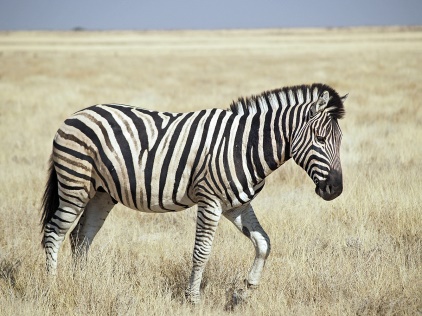 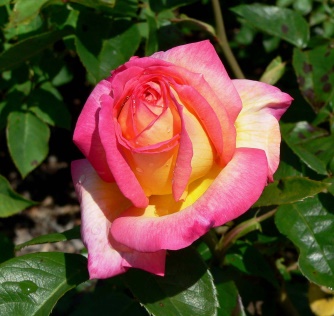 un zèbre                      une rose un zèbre                une roseJe vois et j’entends le son « s = z » :Un zoo      onze    douze     treize     ZorroDu raisin       une cerise        se déguiser   Je lis et j’écris les syllabes :ase        ise       ose       use       za        ze      zou 